Crieff High School Pupil Bulletin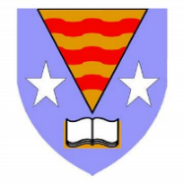 Week Beginning 09 March 2020All Pupils All Pupils RRSA Steering Group MeetingCould all those who have previously been involved or who now would like to be involved attend a meeting at 1:15 in 1F055 today to review the action plan and get started on the process of achieving Silver!Guidance House Assemblies during PSU timeBarvick – 9th March (Right now!)Kelty – 16th March Turret – 23rd March PEOPLE COUNT – Pink dot roomsPlease remember that any classroom or toilet which is marked by a pink dot on the door has a supply of sanitary products which are free to take.  Please take a whole pack if you have the space in your bag.  Should you have any specific requests please see Mrs Telford or Mrs Ivy in the main office and we will be happy to help. If a room or toilet is marked with a dot but has run out, please let us know. PEOPLE COUNT – School uniformThe Guidance team have a uniform bank which is accessible to any student who needs it.  If you have lost your tie of have grown out of your trousers we can help.  See your Guidance teacher to learn more. Sewing Club, available to all Crieff High School pupils.Thursdays from 26/03/2020 to 25/06/2020Time: 16:00 to 17:30Place: ICT1The club can only take 10 PUPILS. It is free. The purpose of the club will be to learn all about reusing, repurposing, upcycling and repairing. The first exciting activity will be to transform an old pair of jeans into... whatever you can think of! (shorts, pencil case, bag, shoes, button covers…). You will get to use a sewing machine and REMAKE will teach you how to do so!You will also acquire the following skills whilst having fun sewing: planning, learning how to collaborate with other pupils, taking instructions and… having lots of fun!If interested, contact Mrs. Bergeron at CBergeron@pkc.gov.uk or leave a message on her desk in Room 1F041 with your name and class number.MusicAll singers  Mrs McLellan is running a vocal group on Monday lunchtimes in the music department in practice room 1 at 1.25.  It was fantastic to see so many there last week in great voice, and new members are welcome. All pupils all ages welcome so come along and join in.Grab your lunch, come down and sing your socks off. String playersWednesday lunchtime weekly- come along with your lunch and get some expert support and team guidance. Uke clubstrummers welcome on Thursday lunchtime with Jessica Drum Pupilsplease note that there is a new timetable up and Mr Popp will be in school on Tuesday and Thursday next week.Logos After School ClubMonday to Wednesday from 3.45pm to 5pm, including free toast and refreshments.S1 only night – Tuesday’s from 7pm to 9pm (£1)S2/3 only night – Thursday’s from 7pm to 9pm (£1)Friday night drop in (S1 upwards), 7pm to 10pm (free)From Saturday 22nd February Logos will be open every  afternoon from 12noon to 4pm, drop-in for S1 upwards (free) and on the last Saturday of the month we will be open for 16+ from 6pm to 9pm.RRSA Steering Group MeetingCould all those who have previously been involved or who now would like to be involved attend a meeting at 1:15 in 1F055 today to review the action plan and get started on the process of achieving Silver!Guidance House Assemblies during PSU timeBarvick – 9th March (Right now!)Kelty – 16th March Turret – 23rd March PEOPLE COUNT – Pink dot roomsPlease remember that any classroom or toilet which is marked by a pink dot on the door has a supply of sanitary products which are free to take.  Please take a whole pack if you have the space in your bag.  Should you have any specific requests please see Mrs Telford or Mrs Ivy in the main office and we will be happy to help. If a room or toilet is marked with a dot but has run out, please let us know. PEOPLE COUNT – School uniformThe Guidance team have a uniform bank which is accessible to any student who needs it.  If you have lost your tie of have grown out of your trousers we can help.  See your Guidance teacher to learn more. Sewing Club, available to all Crieff High School pupils.Thursdays from 26/03/2020 to 25/06/2020Time: 16:00 to 17:30Place: ICT1The club can only take 10 PUPILS. It is free. The purpose of the club will be to learn all about reusing, repurposing, upcycling and repairing. The first exciting activity will be to transform an old pair of jeans into... whatever you can think of! (shorts, pencil case, bag, shoes, button covers…). You will get to use a sewing machine and REMAKE will teach you how to do so!You will also acquire the following skills whilst having fun sewing: planning, learning how to collaborate with other pupils, taking instructions and… having lots of fun!If interested, contact Mrs. Bergeron at CBergeron@pkc.gov.uk or leave a message on her desk in Room 1F041 with your name and class number.MusicAll singers  Mrs McLellan is running a vocal group on Monday lunchtimes in the music department in practice room 1 at 1.25.  It was fantastic to see so many there last week in great voice, and new members are welcome. All pupils all ages welcome so come along and join in.Grab your lunch, come down and sing your socks off. String playersWednesday lunchtime weekly- come along with your lunch and get some expert support and team guidance. Uke clubstrummers welcome on Thursday lunchtime with Jessica Drum Pupilsplease note that there is a new timetable up and Mr Popp will be in school on Tuesday and Thursday next week.Logos After School ClubMonday to Wednesday from 3.45pm to 5pm, including free toast and refreshments.S1 only night – Tuesday’s from 7pm to 9pm (£1)S2/3 only night – Thursday’s from 7pm to 9pm (£1)Friday night drop in (S1 upwards), 7pm to 10pm (free)From Saturday 22nd February Logos will be open every  afternoon from 12noon to 4pm, drop-in for S1 upwards (free) and on the last Saturday of the month we will be open for 16+ from 6pm to 9pm.Every Wednesday lunchtime (1:25-1:50) from 22nd January a Les Mills Virtual Class is available free to all pupils aged 12+For more information, see Nick KeillerEvery Wednesday lunchtime (1:25-1:50) from 22nd January a Les Mills Virtual Class is available free to all pupils aged 12+For more information, see Nick KeillerSports clubsMondayFitness Suite – LunchtimeBasketball – Lunchtime 4 court hallHockey 4-5pm – AstroNetball 4-5pm – 3 Court HallTuesdayBoxing Club 4-5pm Drama StudioBadminton – 4-5pm 4 court hallBasketball – 4-5pm 3 court hallWednesdayGirls Football 4-5pm – AstroFitness Suite – LunchtimeThursday Basketball – Lunchtime 4 court hallDance 4-5pm Dance StudioFridayFitness Suite – Lunchtime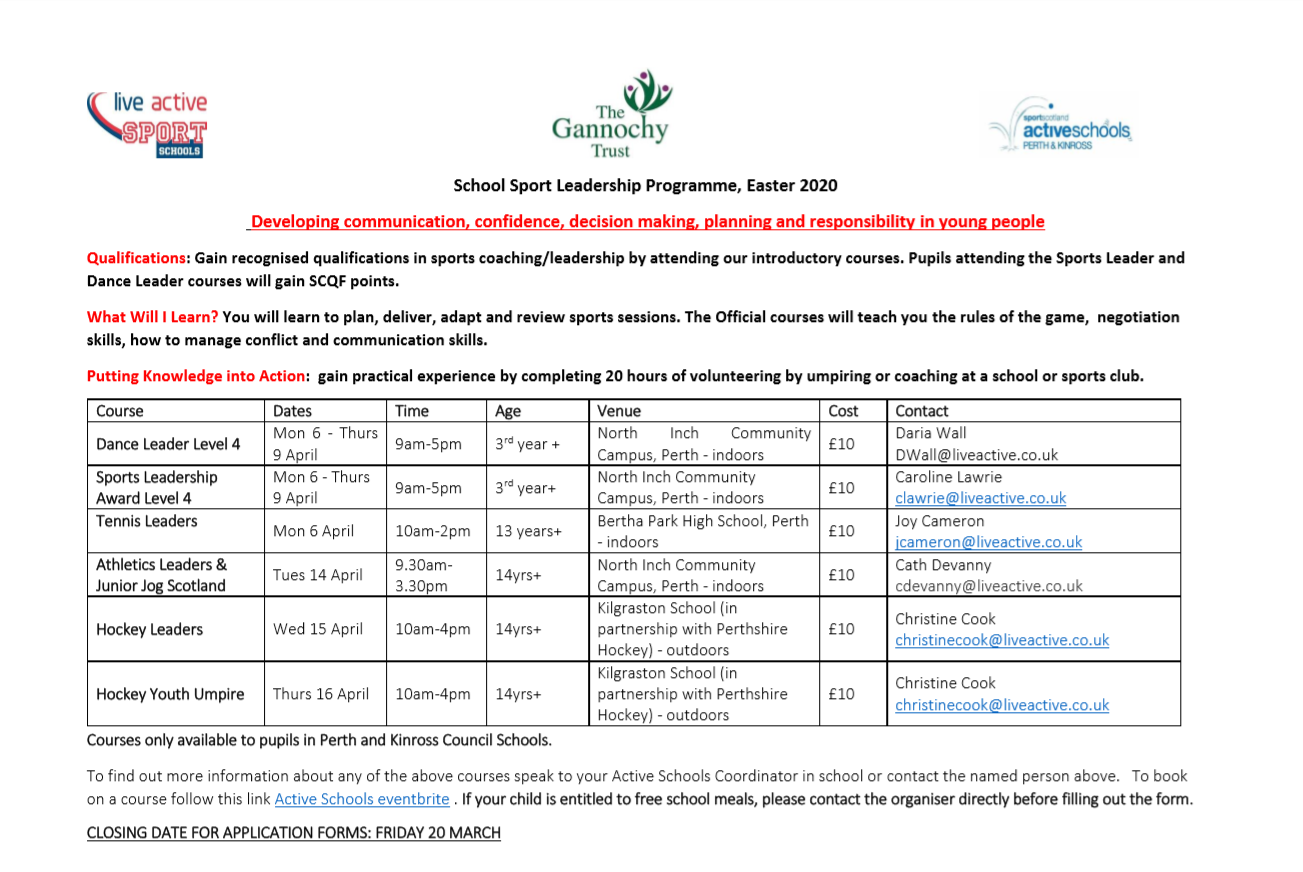 S1 – S3S1 – S3S4-S6S4-S6S4 into S5 Course ChoiceThe Guidance team are in the process of finalising course choices and tracking and monitoring conversations at the moment.  Please ensure that you check your house room door for appointments.  It would be very helpful for you to have reviewed the course choice form BEFORE your appointment in order to make the most efficient use of time.  Senior college application sessionsThe weekly application sessions on a Thursday are now finished but you can still receive help with your application should you need it.  Please see your Guidance teacher of Kathleen Davey for assistance. PISA TestingThe details have been finalised for dates and rooms for the PISA testing programme.  Please see Mrs Telford if you have any questions or concerns about this programme.  Otherwise I will see you at 9am on Thursday morning for many of you. Details are as follows: - removed to make publicS4 into S5 Course ChoiceThe Guidance team are in the process of finalising course choices and tracking and monitoring conversations at the moment.  Please ensure that you check your house room door for appointments.  It would be very helpful for you to have reviewed the course choice form BEFORE your appointment in order to make the most efficient use of time.  Senior college application sessionsThe weekly application sessions on a Thursday are now finished but you can still receive help with your application should you need it.  Please see your Guidance teacher of Kathleen Davey for assistance. PISA TestingThe details have been finalised for dates and rooms for the PISA testing programme.  Please see Mrs Telford if you have any questions or concerns about this programme.  Otherwise I will see you at 9am on Thursday morning for many of you. Details are as follows: - removed to make public